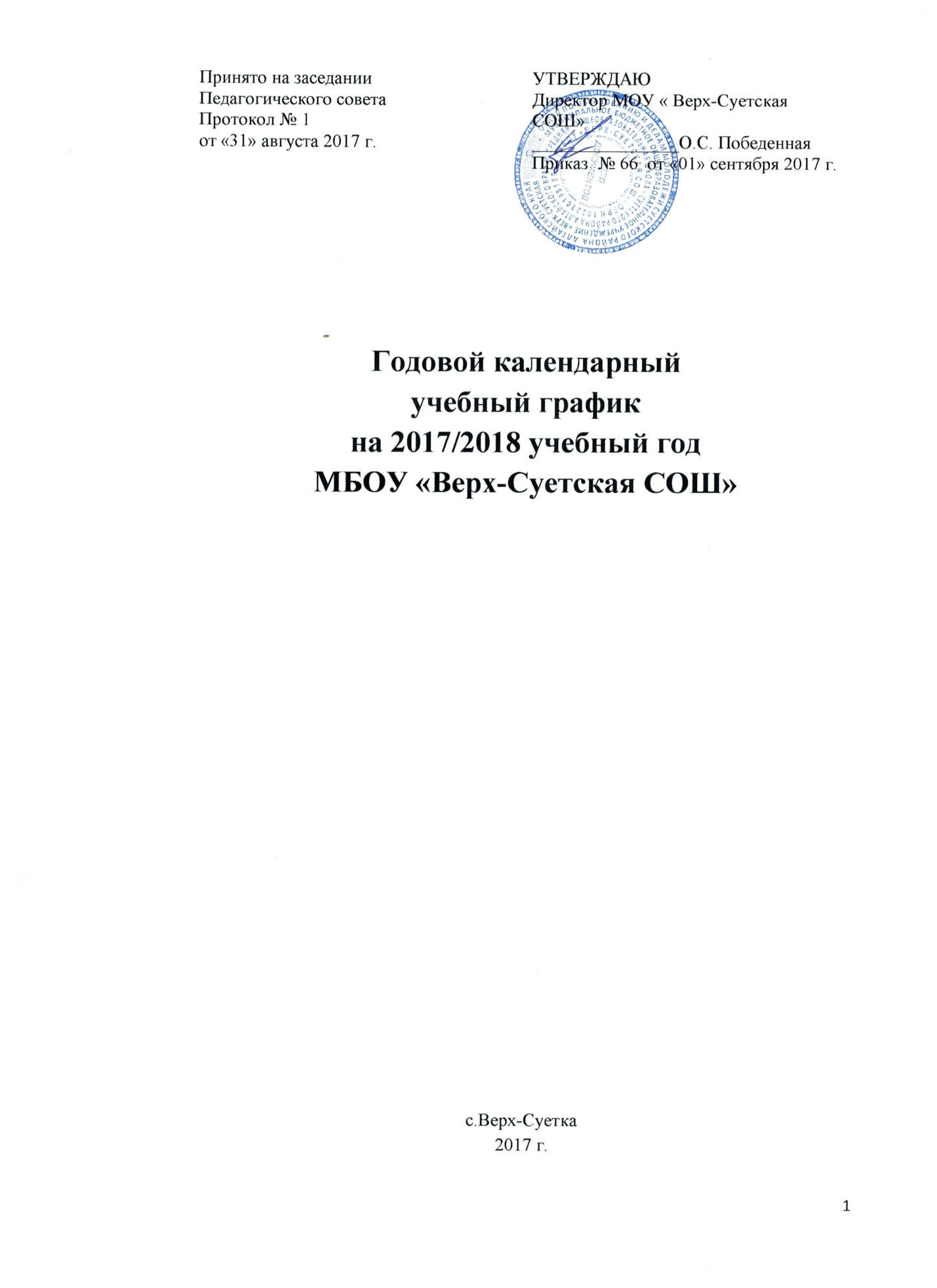 Пояснительная запискак годовому календарному учебному графикуна 2017/2018 учебный год	Годовой календарный учебный график муниципального бюджетного общеобразовательного учреждения «Верх-Суетская СОШ» на 2017/2018 учебный год является одним из основных документов, регламентирующих организацию образовательной деятельности. 	Годовой календарный учебный график  учреждения учитывает в полном объеме возрастные психофизические особенности учащихся, запросы и пожелания родителей (законных представителей), отвечает требованиям охраны их жизни и здоровья.	Муниципальное бюджетное  общеобразовательное учреждение «Верх-Суетская СОШ» в установленном законодательством Российской Федерации порядке несет ответственность за реализацию  не в полном объеме образовательных программ в соответствии с годовым календарным учебным графиком.Количество классов в каждой параллели:1 класс – 22 класс - 13 класс – 24 класс – 15 класс  - 16 класс – 17 класс – 18 класс – 19 класс – 210 класс – 111 класс – 1Продолжительность учебного годаНачало учебного года : 01.09.2017 год (пятница)Окончание учебного года: 31.05. 2018 год.Количество учебных недель в году (по уровням образования):           1 класс – 33 учебные недели           2-4 классы – 34 учебные недели           9,11  классы – не менее 34 учебных недель          5-8, 10 классы – 35 учебных недельПродолжительность учебной недели Продолжительность учебных четвертей  Продолжительность каникул в течение учебного годаПродолжительность уроков, перемен Муниципальное  бюджетное  общеобразовательное  учреждение «ВЕРХ-СУЕТСКАЯ  СРЕДНЯЯ ОБЩЕОБРАЗОВАТЕЛЬНАЯ ШКОЛА»  работает в одну смену: 1 смена: 1-11 классы	Начало учебных занятий 1 смены в 8.00 часов. Перерыв между уроками составляет 10-20 минут. Во время перерыва в школьной столовой организовано горячее питание.Расписание звонков            Продолжительность                                              Перерыв                                    урока1 УРОК     8.00-8.45                                                        10 МИНУТ2 УРОК     8.55-9.40                                                      20 МИНУТ3 УРОК     9.55-10.40                                                    20 МИНУТ4 УРОК     10.55-11.40                                                   10 МИНУТ5 УРОК     11.55-12.40                                                   10 МИНУТ6 УРОК     12.50-13.35                                                   10 МИНУТ5 УРОК     17.30 -18.10	Во второй половине дня (с 15-00 часов) осуществляется внеурочная деятельность по направлениям (социальное, физкультурно-спортивное и оздоровительное, общеинтеллектуальное, общекультурное, духовно-нравственное), также  осуществляется кружковая деятельность по интересам учащихся, проводятся конкурсные, тематические мероприятия.8. Организация промежуточной аттестации в переводных классах: 	Освоением основной образовательной программы, в том числе отдельной части  или всего объёма учебного предмета сопровождается  текущим контролем успеваемости и промежуточной аттестации учащихся. Промежуточная аттестация подразделяется на четвертную промежуточную аттестацию, которая проводится по каждому учебному предмету по итогам четверти, а также годовую промежуточную аттестацию, которая проводится по каждому предмету по итогам учебного года. Во 2-8 классах  промежуточная аттестация осуществляется за каждую четверть. В 10-11 классах промежуточная аттестация осуществляется по полугодиям (1-ое полугодие, 2-ое полугодие).  Отметка при четвертной и полугодовой аттестации выставляется на основании отметок, полученных обучающимися при текущем контроле за соответствующий период.	Четвертные и полугодовые отметки определяются как средний балл отметок за соответствующий период обучения.	Годовая промежуточная аттестация проводится согласно п.2,3 «Положения о формах, периодичности и порядке текущего контроля успеваемости и промежуточной аттестации обучающихся».	IVучебная четверть заканчивается итоговым контролем в переводных классах, который проводится в форме контрольных работ, согласно утверждённым рабочим программам по учебным предметам. Итоговый контроль проводится с 18 мая по 27 мая 2018 года   без прекращения  общеобразовательной деятельности.9. Проведение государственной (итоговой) аттестации в 9 и 11 классах	Освоение образовательных программ основного общего, среднего общего образования завершается обязательной государственной (итоговой) аттестацией обучающихся.	Государственная (итоговая) аттестация обучающихся, освоивших образовательные программы среднего образования, проводится в форме единого государственного экзамена.КлассыКоличество классовКоличество классовКлассы5-дневная6-дневная122132415161718192101111Всего классов212Дата начала четвертиДата окончания четвертиПродолжительность(количество учебных недель)1 четверть01.09.2017 год29.10. 20178 недель и 2 дня2 четверть07.11. 2017 год28.12.20177 недель и 3 дня3 четверть11.01.2018 год23.03.201810 недель и 3 дня4 четверть1-4,9,11 классы5-8,10 классы02.04.2018 год02.04.2018 год25.05.201831.05.20187 недель и 4 дня 8 недель и 3 дняДата начала каникулДата окончания каникулПродолжительность в дняхКаникулы осенние30.10.201706.11.20178 днейКаникулы зимние29.12.201710.01.201813 днейКаникулы весенние24.03.201801.04.20189 днейДополнительные каникулы для обучающихся первых классов19.02.201825.02.20187 днейЛетние каникулы01.06.201831.08.201892 дня•   1 класспервое полугодие - 35 мин,второе полугодие 45 мин., (согласно САНПИН, п. 2.9.3. и 2.9.4.)•   2-11 классы45 минут Класс ЧетвертиПолугодия1 классыОбучение проводится без бального оценивания учащихсяОбучение проводится без бального оценивания учащихся2 – 4 классыПо четвертям5 – 9 классыПо четвертям10 – 11 классыПо полугодиямВ соответствии со сроками   Министерства образования  РФВ соответствии со сроками   Министерства образования  РФ9 классОбязательные: математика и русский язык (ОГЭ), 2 по выбору обучающихся (ОГЭ).11 классОбязательные: математика и русский язык (ЕГЭ), остальные сдаются по выбору  обучающихся (ЕГЭ).